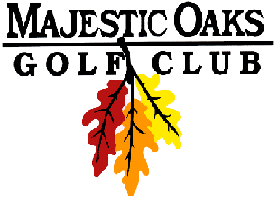 Wednesday Night Final ResultsIndividual Low Gross & NetJuly 5th, 2017	LOW GROSS WINNERS	1st – John Elwood			Score: 37		$60	2nd – Dave Meilahn			Score: 38*		$45	3rd – Al Vanyo				Score: 38		$20	4th – Rick Vanyo				Score: 38		$15	LOW NET WINNERS	1st – Mark Roy				Score: 31		$60	2nd – Kelly Johnson			Score: 33*		$45	3rd – Mark Meinert			Score: 33		$20	4th – Nate Prosser			Score: 33		$15CLOSEST TO PINHole #12 –	Paul Thompson		$20Hole #15 –	Mark Meinert		$20Gross Skins - $32 each3 on #18 – Dave Meilahn3 on #18 – Mike Hommerding2 on #15- Mark Meinert2 on #15- Ryan FleekNet Skins - $96 each1 on #15 – Mark Meinert2 on #16- Taylor Blood*won in scorecard playoffSkins were produced by least amount of ties per hole.